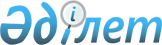 Карантинді тоқтату туралыСолтүстік Қазақстан облысы Қызылжар ауданы Асаново ауылдық округі әкімінің 2020 жылғы 22 желтоқсандағы № 37 шешімі. Солтүстік Қазақстан облысының Әділет департаментінде 2020 жылғы 22 желтоқсанда № 6843 болып тіркелді
      Қазақстан Республикасының 2002 жылғы 10 шілдедегі "Ветеринария туралы" Заңының 10-1 бабының 8) тармақшасына сәйкес, Солтүстік Қазақстан облысы Қызылжар ауданының бас мемлекеттік ветеринариялық-санитариялық инспекторының 2020 жылғы 27 қарашадағы № 01-11/248 ұсынысы негізінде, Асаново ауылдық округінің әкімі ШЕШІМ ҚАБЫЛДАДЫ:
      1. Солтүстік Қазақстан облысы Қызылжар ауданы Асаново ауылдық округінің Малое Белое ауылында "Адель Кус" жауапкершілігі шектеулі серіктестігінің құс фабрикасы аумағында құс тұмауы ауруын жою жөніндегі ветеринариялық іс-шаралар кешенінің аяқталуына байланысты карантин тоқтатылсын.
      2. Солтүстік Қазақстан облысы Қызылжар ауданы Асаново ауылдық округі әкімінің "Карантин белгілеу туралы" 2020 жылғы 14 қазандағы № 25 шешімінің (2020 жылғы 15 қазанда Қазақстан Республикасы нормативтік құқықтық актілерінің электрондық түрдегі эталондық бақылау банкінде жарияланған, Нормативтік құқықтық актілерді мемлекеттік тіркеу тізілімінде № 6589 болып тіркелген) күші жойылды деп танылсын.
      3. Осы шешімнің орындалуын бақылауды өзіме қалдырамын.
      4. Осы шешім оның алғашқы ресми жарияланған күнінен бастап қолданысқа енгізіледі.
					© 2012. Қазақстан Республикасы Әділет министрлігінің «Қазақстан Республикасының Заңнама және құқықтық ақпарат институты» ШЖҚ РМК
				
      Солтүстік Қазақстан облысы
Қызылжар ауданы
Асаново ауылдық округінің әкімі

С. Казеев
